СОВЕТ ДЕПУТАТОВ муниципального образования Гавриловский сельсовет Саракташского района оренбургской областиЧЕТВЕРТОГО созывАР Е Ш Е Н И ЕШестнадцатого заседания Совета депутатов Гавриловского сельсовета четвертого созываО признании утратившими силу некоторых решений Совета депутатов муниципального образования Гавриловский сельсовет Саракташского района Оренбургской области Руководствуясь п.4 части 2 статьи 3 Федерального закона от 31.07.2020 № 248-ФЗ  "О государственном контроле (надзоре) и муниципальном контроле в Российской Федерации, руководствуясь Уставом муниципального образования Гавриловский сельсовет Саракташского района Оренбургской области Совет депутатов муниципального образования Гавриловский сельсовет РЕШИЛ:Признать утратившими силу решения Совета депутатов муниципального образования Гавриловский сельсовет Саракташского района Оренбургской области:от 23.12.2015 № 14 «Об утверждении Положения о муниципальном жилищном контроле на территории МО Гавриловский сельсовет Саракташского района»от 23.12.2015 № 17 «Об утверждении Положения об осуществлении муниципального контроля за организацией и осуществлением деятельности по продаже товаров (выполнению работ, оказанию услуг) на розничных рынках на территории муниципального образования Гавриловский сельсовет»от 21.03.2014 «Об утверждении Порядка организации и осуществления муниципального контроля в области торговой  деятельности на территории МО Гавриловский сельсовет»от 24.06.2011 № 37 «Об утверждении Положения «Об осуществлении муниципального лесного контроля на территории муниципального образования Гавриловский сельсовет Саракташского района Оренбургской  области» (в редакции решения от 20.03.2012 № 62)от 24.06.2011 № 38 «Об утверждении Положения «Об осуществлении муниципального земельного контроля на территории муниципального образования  Гавриловский сельсовет Саракташского района Оренбургской  области» (в редакции решения от 20.03.2012 № 61)от 23.09.2015 № 6 «Об особенностях составления и утверждения проекта районного бюджета муниципального образования Гавриловский сельсовет Саракташского района Оренбургской области на 2016 год»2. Настоящее решение вступает в силу после дня его обнародования и подлежит размещению на официальном сайте администрации Гавриловского сельсовета Саракташского района Оренбургской области.3. Контроль за исполнением данного решения возложить на             постоянную комиссию по вопросам благоустройства, по образованию, здравоохранению, социальной политике, делам молодежи, культуре и спорту (Жайворонок Р.М.).Глава муниципального образования:                                           Е.И. ВарламоваРазослано: администрации района, прокуратуре Саракташского района, постоянной комиссии Совета депутатов, в дело                                             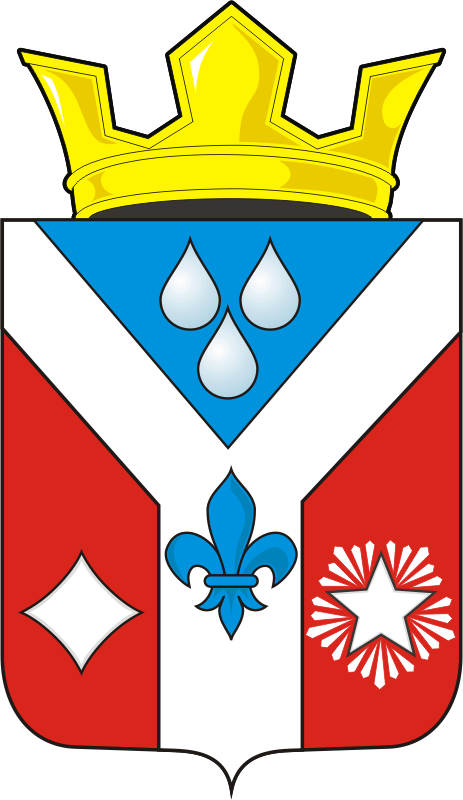 16.03.2022с. Гавриловка№ 47